Муниципальное бюджетное учреждение Краеведческий музей Бурейского района ПРЕДЛАГАЕТ ТУРИСТИЧЕСКИЙ МАРШРУТ «Памятники п. Новобурейский»(комплексная экскурсия) (6+)Маршрут включает автобусную экскурсию по памятным местам посёлка Новобурейский. Маршрут рассчитан на 2 академических часа.Ждем, всех! Поучаствовать в  туристическом маршруте будет интересно посетителям всех возрастов. Ваше путешествие не только раздвинет горизонты ваших знаний, но и оставит незабываемые впечатления! Приезжайте к нам – у нас есть, что посмотреть!№ п/пНазвание памятникаМесторасположениеВремя1Сбор около РДК Трансфер к приходу п. Новобурейский Ул. Советская, д. 535 мин. 2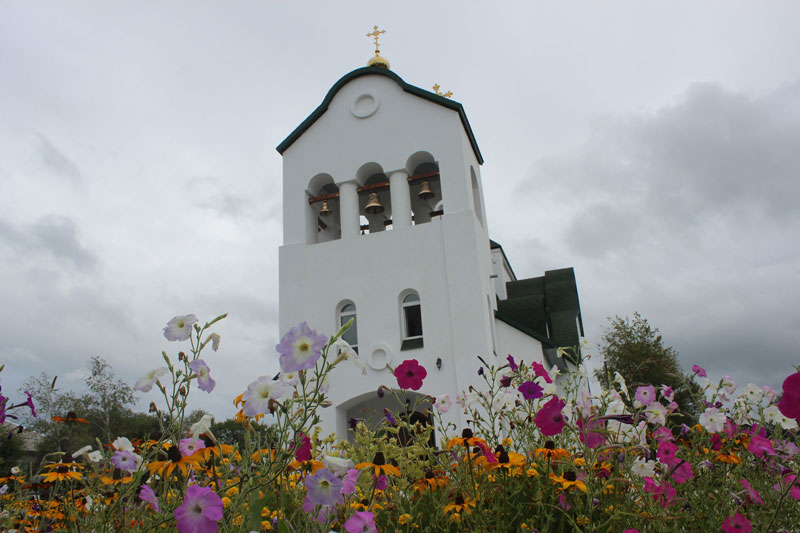 Приход в честь Блаженной Ксении ПетербургскойБелокаменный храм Ксении Петербургской еще одна гордость нашего района. Он единственный расписанный храм  в Амурской области. В сводах храма – картины, рассказывающие о 12 церковных праздниках: Крещении, Вознесении, Благовещении и других. В главном куполе – икона спасителя. Особое место занимают художественные фрагменты из жизни святой блаженной Ксении Петербургской. Художники изобразили 10 эпизодов из ее биографии: рождение, венчание, смерть мужа, молитвы.п. Новобурейский Ул. Советская 2540 мин.3Трансфер к памятнику Набережная р. Бурея 5 мин. 4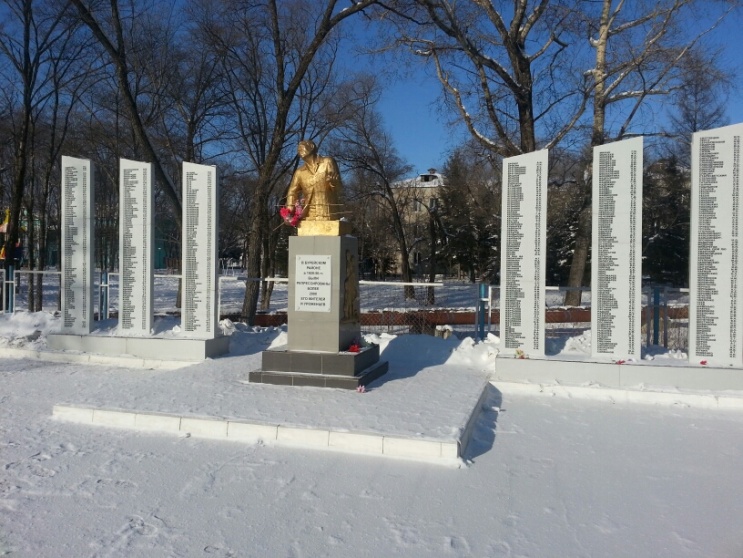 Памятник жертвам политических репрессийЗнакомство с историей возникновения памятника, рассказ об историческом прошлом района  в годы репрессий. Набережная п. Новобурейский10 мин.5Трансфер к памятнику Район СОШ № 1 5 мин. 6  Памятник воспитанникам Новобурейской СШ №1, погибшим на фронтах 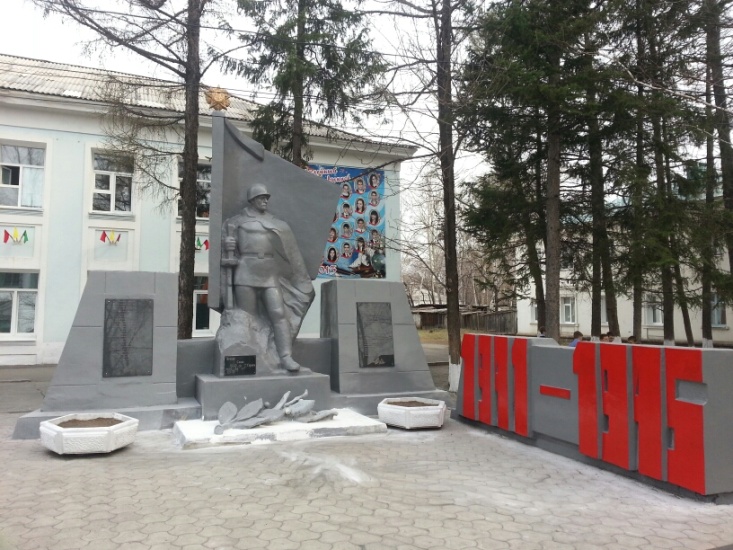 ВОВ 1941-1945 г.г.История памятника тесно связана со школой, на территории которой расположен памятник.  Фамилии героев – земляков, высеченные на памятнике, будучи еще школьниками, отправились на фронт защищать родину. Узнать подробности создания памятника, вы сможете, посетив данные маршрут. Ул. Советская. Школьный двор СОШ №1.10 мин.7Трансфер к памятникуПлощадь им. Октября5 мин.8Памятник-обелиск землякам – бурейцам, погибшим в годы Гражданской и ВОВ 1941-1945 г.г.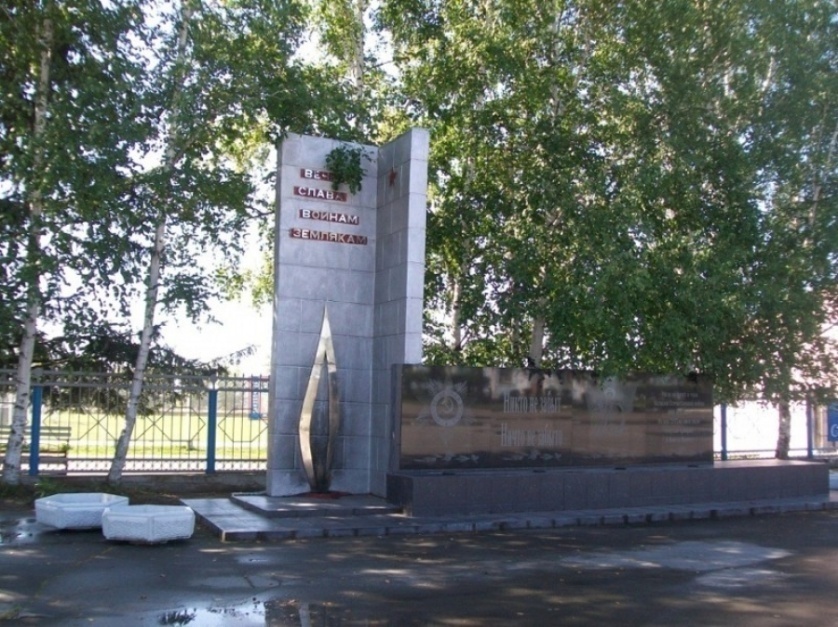 В память о воинах  героях был создан памятник, расположенный на территории центральной площади поселка. Посетив его вы познакомитесь  с историей его возникновения, узнаете подробности героических поступков наших земляков в годы гражданской войны и ВОВ.п. Новобурейскийул. Советская. Площадь им. Октября 10 мин.9Трансфер к зданиюп. Новобурейскийул. Советская 5710 мин. 10ОАО «Бурея – кран»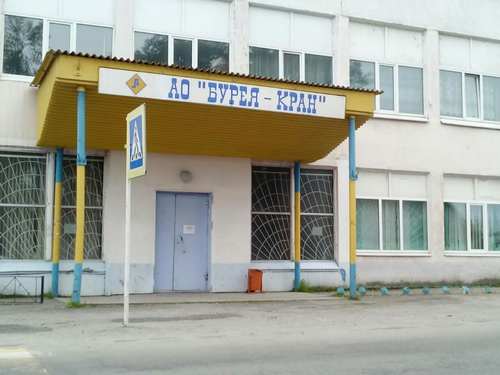 Знакомство с историей образования завода, его деятельностью. п. Новобурейскийул. Советская 5715 мин.11Трансфер к дому п. Новобурейскийул. Суворова5 мин. 12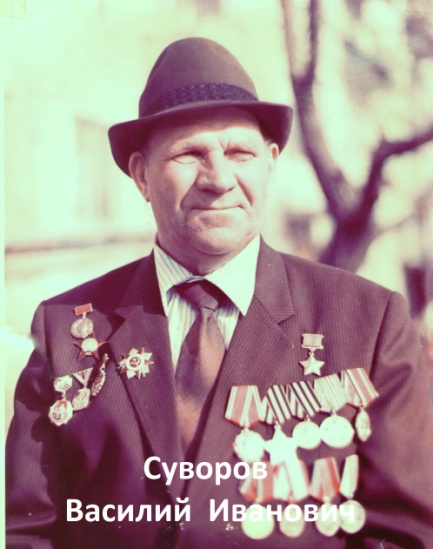 Мемориальная доска на доме, где проживал Герой Советского Союза В.И. СуворовПосетив это место, вы узнаете о ветеране ВОВ, почетном жителе Бурейского района, человеком которым гордится наш района В.И. Суворове, о его героическом подвиге и жизни после войны. п. Новобурейскийул. Суворова10 мин.13Трансфер к РДК п. Новобурейскийул. Советская 535 мин.